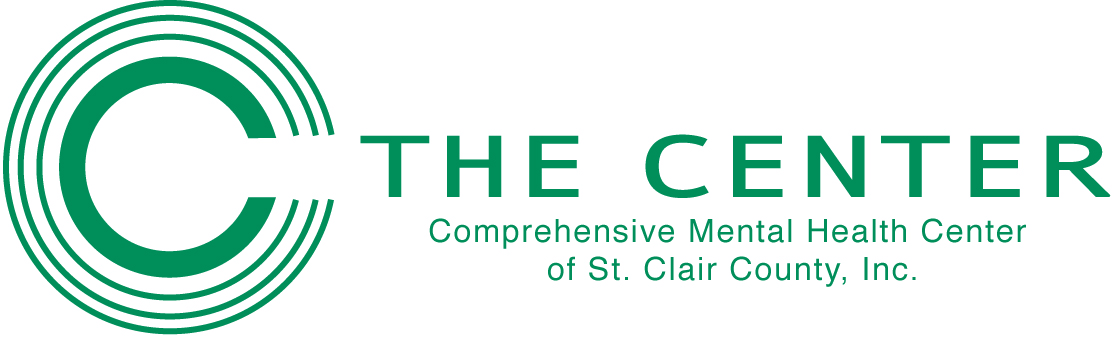 Home Visitor(Full Time)Bachelor’s degree in Social Work, Human Services, Child Development, or related field. Parenting and Interpersonal skills needed. Experience in providing outreach service in the home. Experience working with adolescents, families and community social agencies. Must have a valid driver’s license, clean driving record, proof of insurance, insured motor vehicle and pass a background check.Salary:  $21,277General Ledger Accountant(Full Time)A Bachelor’s degree in Business or Accounting or equivalent with five years job related experience.  Sharp attention to details, strong understanding of accounting principles, excellent organizational and communication skills required.Salary: $40,684Janitor(Part Time)  Must have a minimum of a high school diploma or GED, one year experience of general janitorial work and minor maintenance skills.Must have a clean and valid driving record with insurance.Hourly Rate:  $9.08Deadline: May 29, 2015SEND COVER LETTER AND RESUME TO: The Center505 South 8th Street – East St Louis, IL 62201Fax: (618) 482-7345 E-mail: humanresources@cbhc1.org